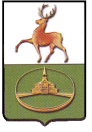 СОВЕТ ДЕПУТАТОВ ГОРОДСКОГО ОКРУГА ГОРОД КУЛЕБАКИ НИЖЕГОРОДСКОЙ ОБЛАСТИР Е Ш Е Н И Е                  2022 года									№ О бюджете городского округа город Кулебаки Нижегородской области на 2023 год и на плановый период 2024 и 2025 годов	В соответствии с Бюджетным кодексом Российской Федерации, Федеральным законом 131-ФЗ от 06.10.2003 года  «Об общих принципах организации местного самоуправления в Российской Федерации», Положением о бюджетном процессе в городском округе город Кулебаки Нижегородской области, утвержденным решением Совета депутатов городского округа город Кулебаки Нижегородской области от 31.10.2017 года №84 	Совет депутатов  р е ш и л :Статья 11. Утвердить основные характеристики бюджета городского округа город Кулебаки Нижегородской области (далее бюджет городского округа) на 2023 год:1) общий объем доходов в сумме   1 597 217,4 тыс. рублей;2) общий объем расходов в сумме 1 597 217,4 тыс. рублей.3) размер дефицита  в сумме 0,0 тыс. рублей.2. Утвердить основные характеристики  бюджета городского округа на плановый период 2024 и 2025 годов:1) общий объем доходов на 2024 год в сумме 1 593 999,9 тыс. рублей, на 2024 год в сумме 1 615 680,8 тыс. рублей;2) общий объем расходов на 2024 год в сумме 1 593 999,9 тыс. рублей, в том числе условно утверждаемые расходы в сумме 22 792,7 тыс. рублей, на 2025 год в сумме 1 615 680,8 тыс. рублей, в том числе условно утверждаемые расходы в сумме 46 716,7 тыс. рублей;3) размер дефицита на 2024 год в сумме 0,0 тыс. рублей, на 2025 год в сумме 0,0 тыс. рублей.Статья 2Утвердить поступление доходов по группам, подгруппам и статьям бюджетной классификации в пределах общего объема доходов, утвержденного статьей 1 настоящего Решения на 2023 год и на плановый период 2024 и 2025 годов согласно приложению 1.Статья 3Утвердить общий объем налоговых и неналоговых доходов:1) на 2023 год в сумме 560 444,0 тыс. рублей, в том числе налоговых и неналоговых доходов, за исключением доходов, являющихся источниками формирования дорожного фонда городского округа, в сумме 544 072,8 тыс. рублей;2) на 2024 год в сумме 636 122,3тыс. рублей, в том числе налоговых и неналоговых доходов, за исключением доходов, являющихся источниками формирования дорожного фонда городского округа, в сумме 619 402,1тыс. рублей;3) на 2025 год в сумме 680 945,9 тыс. рублей, в том числе налоговых и неналоговых доходов, за исключением доходов, являющихся источниками формирования дорожного фонда городского округа, в сумме 662 558,6 тыс. рублей.Статья 4Утвердить объем безвозмездных поступлений, получаемых из других бюджетов бюджетной системы Российской Федерации:1) на 2023 год в сумме 1 036 773,4 тыс. рублей, в том числе объем субсидий, субвенций и иных межбюджетных трансфертов, имеющих целевое назначение, в сумме 721 602,4 тыс. рублей;2) на 2024 год в сумме 957 877,6 тыс. рублей, в том числе объем субсидий, субвенций и иных межбюджетных трансфертов, имеющих целевое назначение, в сумме 682 293,5 тыс. рублей;3) на 2025 год в сумме 934 734,9 тыс. рублей, в том числе объем субсидий, субвенций и иных межбюджетных трансфертов, имеющих целевое назначение, в сумме  681 346,0  тыс. рублей.        Статья 51.Установить минимальный размер отчисления в  бюджет городского округа части прибыли муниципальных предприятий городского округа, остающейся после уплаты налогов  иных  обязательных платежей в бюджет, 50 процентов.2.Конкретный размер части прибыли  муниципальных предприятий городского округа город Кулебаки Нижегородской области, подлежащей перечислению в  бюджет городского округа, порядок перечисления и срок уплаты определяется в соответствии с Решением Совета депутатов городского округа город Кулебаки Нижегородской области от 11.06.2021 № 47 «Об утверждении положения о порядке, размерах и сроках перечисления муниципальными унитарными предприятиями городского округа город Кулебаки Нижегородской области в бюджет городского округа город Кулебаки Нижегородской области части прибыли от использования имущества, находящегося в хозяйственном ведении таких предприятий, остающейся в их распоряжении после уплаты налогов и иных обязательных платежей».Статья 6Утвердить  источники финансирования дефицита  бюджета городского округа на 2023 год и на плановый период 2024 и 2025 годов согласно приложению 2. Статья 71.Утвердить в пределах общего объема расходов, утвержденного статьей 1 настоящего решения: 1)распределение  бюджетных ассигнований по целевым статьям  (муниципальным программам и непрограммным направлениям деятельности),  группам видов расходов классификации расходов бюджета городского округана 2023 годна плановый период 2024 и 2025 годов согласно приложению 3;2)  ведомственную структуру расходов  бюджета городского округа на 2023 год на плановый период 2024 и 2025 годов согласно приложению 4. 3) распределение бюджетных ассигнований по разделам, подразделам и группам видов расходов классификации расходов бюджета городского округа на 2023 год и на плановый период 2024 и 2025 годов согласно приложению 5.2. Утвердить общий объем бюджетных ассигнований на исполнение публичных нормативных обязательств на 2023 год в сумме 9 054,0 тыс. рублей, на 2024 год в сумме 9 054,0 тыс. рублей, на 2025 год в сумме  9 054,0  тыс. рублей и перечень публичных нормативных обязательств, подлежащих исполнению за счет средств бюджета городского округа на 2023 год и на плановый период 2024 и 2025 годов согласно приложению 6.Статья 8Утвердить резервный фонд администрации городского округа город Кулебаки Нижегородской области на 2023 год в сумме 3000,0 тыс. рублей на 2024 год в сумме 3 000,0 тыс. рублей, на 2025 год в сумме 3 000,0 тыс. рублей.Статья 91. Установить, что в случаях, предусмотренных настоящим Решением,  финансовым управлением администрации городского округа город Кулебаки Нижегородской области осуществляется казначейское сопровождение средств, указанных в части 2 настоящей статьи (далее – целевые средства).При казначейском сопровождении операции по зачислению и списанию целевых средств производятся на казначейском счете, открытом финансовому управлению администрации городского округа город Кулебаки Нижегородской области в Управлении Федерального казначейства по Нижегородской области, и отражаются на лицевых счетах, открытых в финансовом управлении администрации городского округа город Кулебаки Нижегородской области в порядке, установленным финансовым управлением администрации городского округа город Кулебаки Нижегородской области.При казначейском сопровождении целевых средств финансовое управление администрации городского округа город Кулебаки Нижегородской области осуществляет санкционирование операций в установленном им порядке.2. Установить, что казначейскому сопровождению подлежат:1) субсидии юридическим лицам (за исключением субсидий муниципальным бюджетным и автономным учреждениям) в случае, если указанные средства перечисляются в соответствии с условиями договоров (соглашений) о предоставлении субсидий в порядке финансового обеспечения расходов, в том числе в соответствии с концессионными соглашениями;2) бюджетные инвестиции юридическим лицам, не являющимся государственными учреждениями в соответствии со статьей 80 Бюджетного кодекса Российской Федерации, в том числе в соответствии с концессионными соглашениями;3) авансовые платежи и расчеты по муниципальным контрактам о поставке товаров, выполнении работ, оказании услуг, заключаемым на сумму свыше 50 000,0 тыс. рублей;4) авансовые платежи и расчеты по контрактам (договорам) о поставке товаров, выполнении работ, оказании услуг, заключаемым на сумму свыше 50 000,0 тыс. рублей муниципальными бюджетными и автономными учреждениями, лицевые счета которым открыты в финансовом управлении администрации городского округа город Кулебаки Нижегородской области, источником финансового обеспечения которых являются средства, поступающие им в соответствии с законодательством Российской Федерации и законодательством Нижегородской области, муниципальными правовыми актами городского округа город Кулебаки Нижегородской области на указанные лицевые счета;5) муниципальные контракты (договоры) о поставке товаров, выполнении работ, оказании услуг в случаях, если в контрактах (договорах) предусмотрено условие об открытии лицевых счетов исполнителю данного контракта (договора) в финансовом управлении администрации городского округа город Кулебаки Нижегородской области.3.Положение части 2 настоящей статьи не распространяется на средства:1) предоставляемые из бюджета городского округа юридическим лицам в порядке возмещения недополученных доходов или возмещения фактически понесенных затрат в связи с производством (реализацией) товаров, выполнением работ, оказанием услуг;2) предоставляемые на основании муниципальных контрактов (контрактов, договоров, соглашений), заключаемых:        а) в целях приобретения услуг связи, электроэнергии, авиационных и железнодорожных билетов, билетов для проезда городским и пригородным транспортом, аренды, бронирования мест и проживания в гостиницах, подписки на печатные и электронные издания и их приобретения, обучения на курсах повышения квалификации, прохождения профессиональной переподготовки, участия в научных, методических, научно-практических конференциях по предоставлению доступа к видеотрансляции вебинара, по предоставлению права на использование простой (неисключительной) лицензии, по предоставлению права на использование программного продукта и иных конференциях, проведения олимпиад школьников, приобретения путевок на санаторно-курортное лечение, путевок для организации отдыха и оздоровления детей, проведения международной молодежной смены, проведения профильных экологических лагерей, обязательного страхования гражданской ответственности владельцев транспортных средств, проведения государственной экспертизы проектной документации, включая проверку достоверности определения сметной  стоимости, и результатов инженерных изысканий, проведения государственной экспертизы проектной документации в части проверки достоверности определения сметной стоимости строительства, реконструкции, капитального ремонта, сноса объектов капитального строительства, работ по сохранению объектов культурного наследия (памятников истории и культуры) народов Российской Федерации, выдачи технических условий на подключение к сетям инженерно-технического обеспечения, подключения объектов к сетям инженерно-технического обеспечения, технологического присоединения к электрическим сетям объектов, проведения мероприятий по ликвидации чрезвычайных ситуаций, выполнении работ по мобилизационной подготовке, приобретения жилых помещений для обеспечения ими детей-сирот и детей, оставшихся без попечения родителей, лиц из числа детей-сирот и детей, оставшихся без попечения родителей;        б) в соответствии с законодательством Российской Федерации о контрактной системе в сфере закупок товаров, работ, услуг для обеспечения  муниципальных нужд, исполнение которых подлежит банковскому сопровождению;        в) в целях приобретения имущества для обеспечения муниципальных нужд по договорам лизинга;        г) в целях предоставления субсидий на финансовое обеспечение затрат социально ориентированным некоммерческим организациям на территории городского округа город Кулебаки;д) на финансовое обеспечение затрат некоммерческим организациям, не являющимся государственными (муниципальными) учреждениями, деятельность которых направлена на развитие и поддержку предпринимательства на территории городского округа город Кулебаки        е) на основании муниципальных контрактов (контрактов), исполнителями которых являются государственные (муниципальные) казенные учреждения.4.Установить, что при казначейском сопровождении субсидий юридическим лицам (за исключением субсидий муниципальным бюджетным и автономным учреждениям) перечисление субсидий осуществляется учредителем под фактическую потребность (с учетом аванса) на основании документов, подтверждающих возникновение у юридических лиц денежных обязательств.Статья 101. Безвозмездные поступления бюджета городского округа от физических и юридических лиц, в том числе добровольные пожертвования, не использованные казенными учреждениями городского округа город Кулебаки Нижегородской областии оставшиеся на 1 января текущего финансового года на едином счете бюджета городского округа, открытом в Управлении Федерального казначейства по Нижегородской области, при наличии потребности могут быть использованы казенными учреждениями городского округа город Кулебаки Нижегородской области в текущем финансовом году на те же цели с последующим уточнением бюджетных ассигнований, предусмотренных настоящим Решением.2. Безвозмездные поступления от физических и юридических лиц, в том числе добровольные пожертвования, поступающие казенным учреждениям городского округа город Кулебаки Нижегородской области, в полном объеме зачисляются в бюджет городского округа и направляются на финансовое обеспечение осуществления функций казенных учреждений городского округа город Кулебаки Нижегородской области в соответствии с их целевым назначением сверх бюджетных ассигнований, предусмотренных в бюджете, в порядке, установленном финансовым управлением администрации  городского округа город Кулебаки Нижегородской области.Статья 11Администрация городского округа город Кулебаки Нижегородской области в пределах предусмотренных настоящим Решением бюджетных ассигнований на соответствующий финансовый год осуществляет возмещение из бюджета городского округа затрат на уплату основного долга (части основного долга), процентов (части процентов) по кредитам, полученным в российских кредитных организациях в соответствии с:-Постановлением Правительства Нижегородской области от 30.04.2014 года № 302 «Об утверждении государственной  программы «Развитие жилищного  строительства и государственная  поддержка граждан по  обеспечению жильем на  территории Нижегородской области»;-Решением Совета депутатов городского округа город Кулебаки Нижегородской области от 26 декабря 2017 года № 124 «Об утверждении Положения о предоставлении отдельным категориям граждан жилищных субсидий на приобретение жилья из средств бюджета городского округа город Кулебаки Нижегородской области»;	-Постановление Правительства Нижегородской области от 15.06.2021 N 490 "О предоставлении из областного бюджета бюджетам муниципальных районов, городских и муниципальных округов Нижегородской области иных межбюджетных трансфертов на предоставление социальных выплат на возмещение части процентной ставки по кредитам, полученным гражданами на газификацию жилья в российских кредитных организациях".Статья 121. Субсидии юридическим лицам (за исключением субсидий муниципальным учреждениям), индивидуальным предпринимателям, а также физическим лицам – производителям товаров, работ, услуг, предусмотренные настоящим решением, предоставляются в целях возмещения недополученных доходов и (или) финансового обеспечения (возмещения) затрат в порядке, установленном администрацией городского округа город Кулебаки Нижегородской области и Правительством Нижегородской области, в следующих случаях:1)на обеспечение прироста сельскохозяйственной продукции собственного производства в рамках приоритетных подотраслей агропромышленного комплекса;2)на возмещение части затрат на поддержку собственного производства молока;3) на возмещение части затрат на поддержку племенного животноводства;4) на возмещение части затрат на приобретение оборудования и техники;5) на возмещение производителям зерновых культур части затрат на производство и реализацию зерновых культур;6)на возмещение затрат, в связи с выполнением работ по содержанию и ремонту фонтанов и ливневых (дренажных) канав на территории города Кулебаки, переданных в хозяйственное ведение МУП «Райводоканал» и МП «КанСток»;7) на возмещение затрат, связанных с содержанием муниципального жилищного  фонда, включающего в себя жилые  помещения специализированного жилищного фонда муниципальному предприятию «Кулебакская ДУК»    8)на  возмещение затрат на проведение ремонта дворовых территорий в городском округе город Кулебаки в рамках  МП «Формирование современной городской  среды на  территории городского округа город  Кулебаки Нижегородской области на  2018-2025 годы».9)на  возмещение затрат на проведение ремонта водонапорных башен в рамках реализации проекта инициативного бюджетирования «Вам решать!» МУП «Райводоканал»Статья 13Субсидии некоммерческим организациям, не являющимся муниципальными  учреждениями городского округа город Кулебаки Нижегородской области, предоставляются в порядке, установленном администрацией городского округа город Кулебаки Нижегородской области, в следующих случаях:1)на финансовое обеспечение затрат некоммерческим организациям, не являющимся государственными (муниципальными) учреждениями, деятельность которых направлена на развитие и поддержку предпринимательства на территории городского округа город Кулебаки;Статья 14Гранты в форме субсидий юридическим лицам (за исключением государственных учреждений), индивидуальным предпринимателям без образования юридического лица, физическим лицам, предусмотренные настоящим Решением, предоставляются в порядке, установленном администрацией городского округа город Кулебаки:1)частным образовательным организациям, организациям, осуществляющим обучение, индивидуальным предпринимателям, государственным образовательным организациям, муниципальным образовательным организациям, в отношении которых администрацией городского округа город Кулебаки Нижегородской области не осуществляются функции и полномочия учредителя, включенными в реестр исполнителей образовательных услуг в рамках системы персонифицированного финансирования, в связи с оказанием услуг по реализации дополнительных общеобразовательных программ в рамках системы персонифицированного финансирования;2)социально ориентированным некоммерческим организациям на реализацию общественно полезных (социальных) проектов (программ).         Статья 15Утвердить объем бюджетных ассигнований  дорожного фонда городского округа город Кулебаки Нижегородской области на 2023 год в сумме 16 371,2 тыс. рублей, на 2024 год в сумме 16 720,2 тыс. рублей, на 2025 год в сумме  18 387,3 тыс.  рублей.Статья 16	Установить коэффициент увеличения (индексации) размеров ежемесячного денежного вознаграждения по муниципальным должностям  городского округа  город   Кулебаки Нижегородской области и  размеров окладов денежного содержания муниципальных служащих городского округа  город Кулебаки Нижегородской области с 1 октября 2023 года равным 1,065.Статья 17	1. Установить верхний предел муниципального внутреннего долга городского округа город Кулебаки Нижегородской области:1) на 1 января 2024 года в размере 0,0 тыс. рублей, в том числе установить верхний предел долга по муниципальным гарантиям городского округа город  Кулебаки Нижегородской области на 1 января 2024 года в размере 0,0 тыс. рублей;2) на 1 января 2025 года в размере 0,0 тыс. рублей, в том числе установить верхний предел долга по муниципальным гарантиям городского округа  город Кулебаки Нижегородской области на 1 января 2025 года в размере 0,0 тыс. рублей;3) на 1 января 2026 года в размере 0,0 тыс. рублей, в том числе установить верхний предел долга по муниципальным гарантиям городского округа  город  Кулебаки Нижегородской области на 1 января 2026 года в размере 0,0 тыс. рублей.2. Утвердить объем бюджетных ассигнований, предусмотренных на исполнение муниципальных гарантий городского округа  город  Кулебаки Нижегородской области по возможным гарантийным случаям:1) на 2023 год в сумме 0,0 тыс. рублей;2) на 2024 год в сумме 0,0 тыс. рублей;3) на 2025 год в сумме 0,0 тыс. рублей.Статья 181. Утвердить Программу муниципальных внутренних заимствований городского округа город Кулебаки Нижегородской области на 2023 год и на плановый период 2024 и 2025 годов согласно приложению 7.2. Утвердить Программу муниципальных гарантий городского округа город Кулебаки на 2023 год и на плановый период 2024 и 2025 годов согласно приложению 8.Статья 191. В случае  если нормативные правовые акты городского округа город Кулебаки Нижегородской области, устанавливающие бюджетные обязательства, реализация которых осуществляется за счет средств бюджета  городского округа, противоречат настоящему Решению, то применяется настоящее Решение.2.Нормативные правовые акты администрации городского округа город Кулебаки Нижегородской области, влекущие дополнительные расходы за счет средств бюджета городского округа, а также сокращающие его доходную базу, реализуются и применяются только при наличии соответствующих источников дополнительных поступлений в  бюджет городского округа  или в случае сокращения расходов по конкретным статьям расходов бюджета городского округа и после внесения соответствующих изменений в настоящее Решение.Статья 20Настоящее Решение вступает в силу с 1 января 2023 года.Глава местного самоуправления              Председатель Совета депутатовгородского округа город Кулебаки            городского округа город Кулебаки				В.С.Юрасов                   ________________  П.Г.Игошин